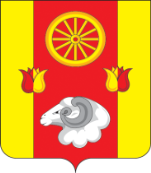 АДМИНИСТРАЦИЯРЕМОНТНЕНСКОГО СЕЛЬСКОГО ПОСЕЛЕНИЯРЕМОНТНЕНСКОГО РАЙОНАРОСТОВСКОЙ ОБЛАСТИПОСТАНОВЛЕНИЕоб изменении почтового адреса     В соответствии с Федеральным законом от 06.10.2003 №131-ФЗ "Об общих принципах организации местного самоуправления в Российской Федерации", Постановлением Правительства Ростовской области от 12.07.2012 г. № 622, Уставом Муниципального образования «Ремонтненское сельское поселение», на основании регистрации права  собственности в Управлении Федеральной службы государственной регистрации, кадастра и картографии по Ростовской области № 61:32:0010117:3873-61/221/2022-1 от 08.08.2022 и заявления Дольницкой И.Л.                                                                ПОСТАНОВЛЯЮ:Изменить почтовый адрес объекту недвижимости:- нежилому зданию (магазин) с кадастровым номером 61:32:0010117:3873, площадью 53,3 кв. м почтовый адрес: Ростовская область, Ремонтненский район, с. Ремонтное, ул. Дзержинского б/н, изменить на почтовый адрес: Ростовская область, Ремонтненский район, с. Ремонтное, ул. Дзержинского 76 Г;Старшему инспектору Администрации Ремонтненского сельского поселения Лесик Ольге Владимировне, внести изменения в адресный реестр МО «Ремонтненское сельское поселение».3.  Контроль за исполнением настоящего постановления оставляю за собой.Глава  Администрации  Ремонтненскогосельского поселения 							А.Я. ЯковенкоПостановление вносит:старший инспектор по архивной работе и регистрационному учету29.09.2022 г.№  130с. Ремонтное